ПИТАЛИЦЕ ЛАКЕ ЗА НАШЕ ДРАГЕ ЂАКЕДраги малишани, хајде да се такмичимо ко је најбржи! Да видимо ко ће најпре одговорити на питања и послати их назад учитељици! Срећно!!!   Кад хоћемо да позајмимо књигу да читамо, морамо ићи у:а) продавницу   б) музеј   в) биоскоп   г) библиотеку.Заокружи слово испред тачног одговора.Одгонетни загонетку: ЦЕО СВЕТ ОБИЂЕ, А НА ЈЕДНОМ МЕСТУ СТОЈИ. ______________________Реши ребусе:АФА  = ________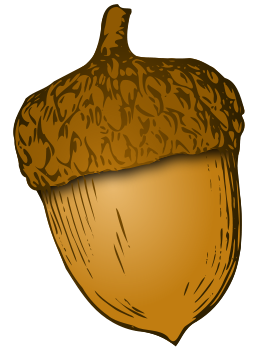      ГА =  ________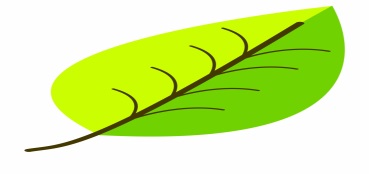 'ИЦА = ________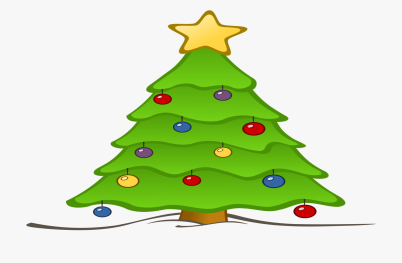    ИЦА = ________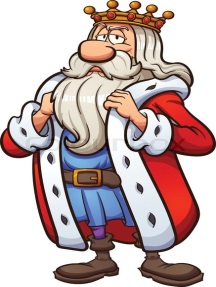 У следећим речима измешана су слова. Које су речи у питању?ОКЛАШ  _______________   ИЧЕНУК _______________  ЗИКЕЈ ________________ЈАБИСР  _______________   ВЉУБА  _______________  ВИДОМОНА _______________Следећу реченицу препиши писаним словима ћирилице.ПИШЕМ ЧИТКО, ЧИТАМ ЈАСНО, ПРИЧАМ ГЛАСНО._________________________________________________________________________________________________________________________________________________________________ .Прочитај следеће реченице од почетка и са краја. Шта закључујеш?А МЕНЕ ТУ НИ МИНУТЕ НЕМА. АНА ВОЛИ МИЛОВАНА.________________________________________________________________________________ .Састави три речи помоћу датих слова: М, И, Ј, Е, Д, Ш, Е, Р, С, И._______________________  _______________________  ________________________Ког датума се слави школска слава Свети Сава?________________________________________________________________________________ .Напиши речима следеће бројеве:50 _______________________________________22 _______________________________________19 _______________________________________103 ______________________________________Погледај следећу слику и допуни реченице речима које недостају.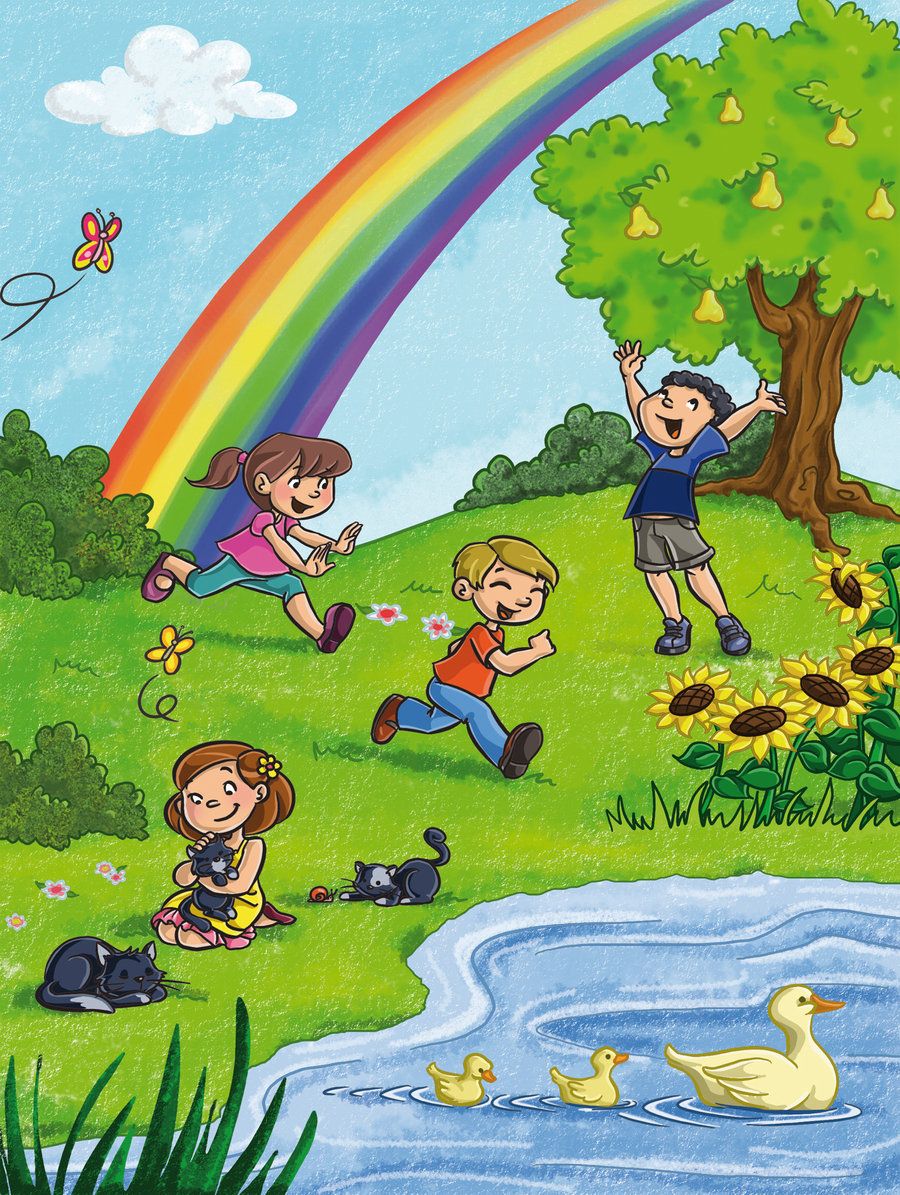 	Деца се играју поред ___________________ . На небу се појавила ________________ . Милица у рукама држи ____________________ . У језеру пливају __________________. Александра и Стефан ________________, а Марко је високо подигао ________________ . Лево од дуге налази се ________________ розе и жуте боје. На дуги се налазе ______________ , _______________, _____________, жута и _________________ боја. Поред Милице се налазе још __________ мачке, а у води пливају ______________ лабуда.Напиши пет речи које највише волиш!__________________________________________________________________________________________________________________________________На шта све помислиш када чујеш реч Србија? Напиши!_________________________________________________________________________________________________________________________________________________________________ .